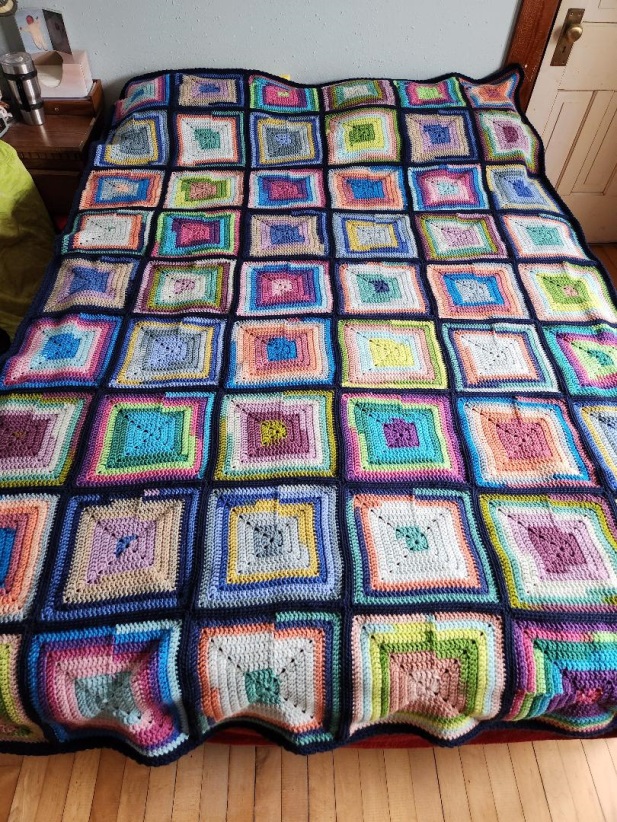 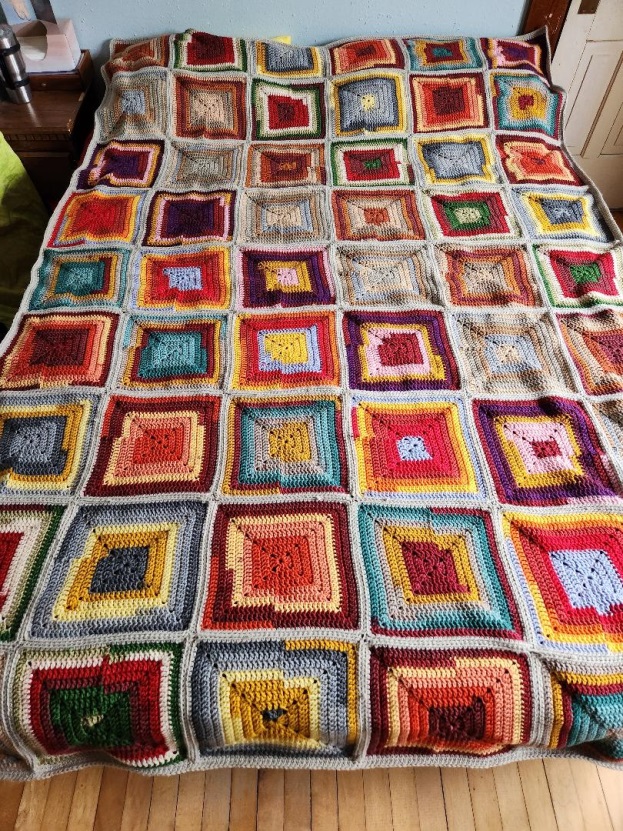 # 1             60” x 85”					 # 2	    60” X 85”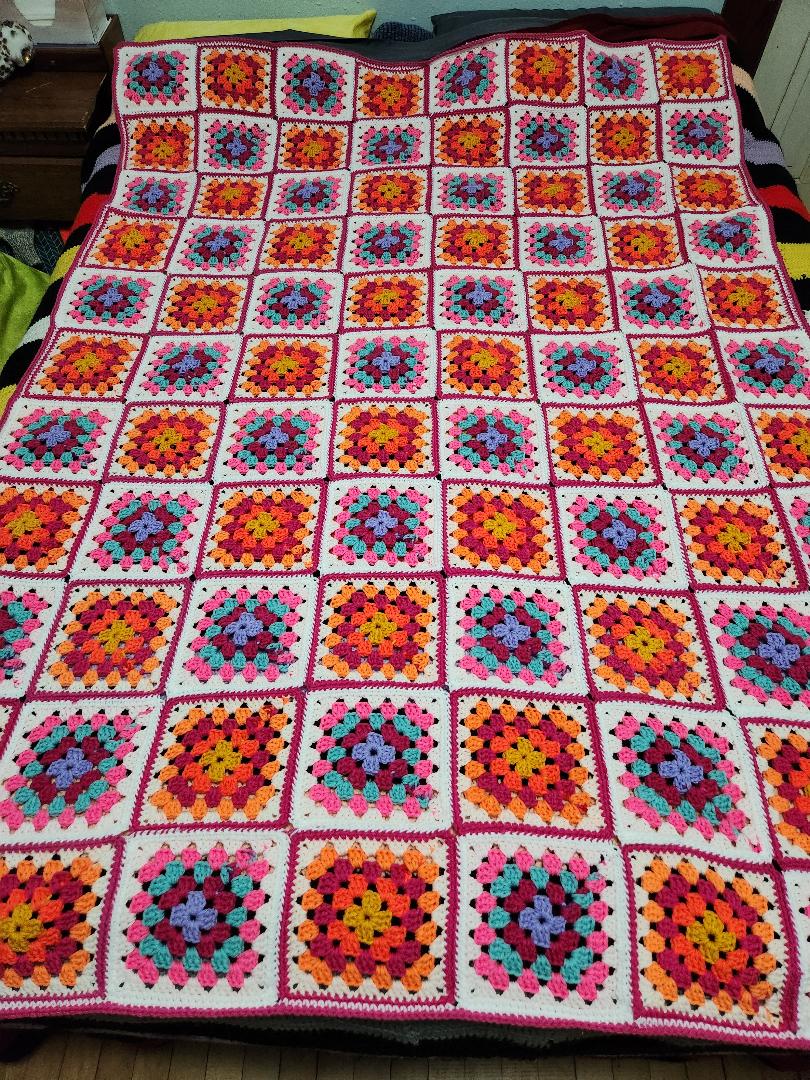 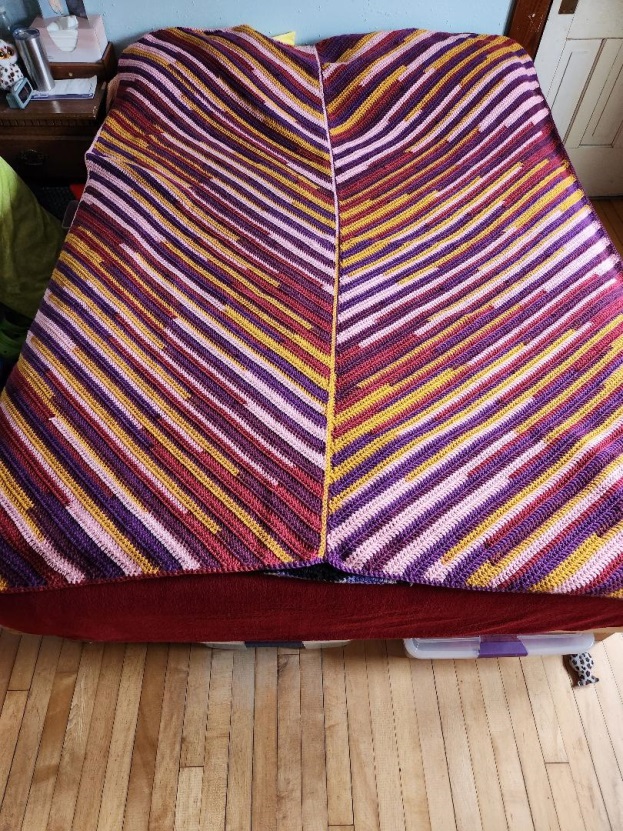    # 3            55” x 80”					# 4             60” x 85”Afghans for sale, $100.00 each. Proceeds from the sales will go to the Trinity School scholarship fund. Contact the school or church office to purchase the afghans.